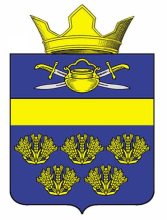 АДМИНИСТРАЦИЯВЕРХНЕКУРМОЯРСКОГО  СЕЛЬСКОГО ПОСЕЛЕНИЯКОТЕЛЬНИКОВСКОГО   МУНИЦИПАЛЬНОГО   РАЙОНАВОЛГОГРАДСКОЙ ОБЛАСТИот  05 ноября 2020 		                                                           № 48О внесении изменений  в муниципальную программу «Этносоциальное развитие населения и поддержка государственной службы казачьих обществ на  территории Верхнекурмоярского сельского поселения Котельниковского муниципального района Волгоградской области на период 2018-2020г.г», утверждённую постановлением администрации Верхнекурмоярского сельского поселения Котельниковского муниципального района Волгоградской области от 25.01.2018 №8      В целях уточнения объема финансирования мероприятий, в соответствии с Порядком разработки, реализации и оценки эффективности муниципальных программ Верхнекурмоярского сельского поселения Котельниковского муниципального района Волгоградской области, утверждённым постановлением администрации Верхнекурмоярского сельского поселения Котельниковского муниципального района Волгоградской области  от 06.07.2015г. №20, администрация Верхнекурмоярского сельского поселения Котельниковского муниципального района Волгоградской области постановляет:1.Внести в муниципальную программу «Этносоциальное развитие населения и поддержка государственной службы казачьих обществ на  территории Верхнекурмоярского сельского поселения Котельниковского муниципального района Волгоградской области на период 2018-2020г.г» (далее- Программа),утверждённую постановлением администрации Верхнекурмоярского сельского поселения Котельниковского муниципального района Волгоградской области от 25.01.2018 №8 следующие изменения:   1.1 В паспорте  Программы  строку «Объем и источники финансирования»  муниципальной программы изложить в новой редакции:«Общий объем финансирования муниципальной Программы за счет средств местного бюджета составит  -20,0 тыс.руб. в том числе: в 2018г.-10,0 тыс.руб., в 2019г. – 10 тыс.руб., в 2020г.-00,0 тыс.руб.».  1.2  Раздел 5 «Обоснование объема финансовых ресурсов, необходимых для реализации муниципальной Программы»   изложить в новой  редакции:  «  Финансирование Программы осуществляется из средств местного бюджета (бюджета Верхнекурмоярского сельского поселения ) в сумме 20,0 тыс.рублей.Объемы финансирования носят прогнозный характер и подлежат ежегодному уточнению при формировании проекта бюджета Верхнекурмоярского сельского поселения на   соответствующий год, исходя из возможностей   бюджета и степени реализации мероприятий Программы.Общий  объем финансирования Программы составит 20,00 тыс.рублей, в том числе:2018г.- 10,0 тыс.руб;2019г. -10,0 тыс.руб;2020г. -00,0 тыс.руб.  1.3 «Перечень мероприятий муниципальной программы «Этносоциальное развитие населения и поддержка государственной службы казачьих обществ на  территории Верхнекурмоярского сельского поселения Котельниковского муниципального района Волгоградской области на период 2018-2020г.г» изложить в новой редакции согласно приложению.   2. Настоящее постановление вступает в силу со дня его подписания и подлежит официальному обнародованию.Глава Верхнекурмоярскогосельского поселения                                                          А.С.МельниковПриложение к постановлениюАдминистрации Верхнекурмоярского сельского поселенияКотельниковскогомуниципального районаВолгоградской области                                               от 05.11.  2020г.№48                                                                        ПЕРЕЧЕНЬмероприятий муниципальной Программы «Этносоциальное развитие населения и поддержка государственной службы казачьих обществ на территории  Верхнекурмоярского сельского поселения Котельниковского муниципального района Волгоградской области на период 2018-2020г.г»ПОСТАНОВЛЕНИЕ                  №п/пНаименование мероприятияисполнителиСрок исполненияОбъемы финансирования,тыс.рубОбъемы финансирования,тыс.рубОбъемы финансирования,тыс.руб№п/пНаименование мероприятияисполнителиСрок исполнения2018г.2019г.2020г.1Проведение соревнований по военно-прикладным видам спорта членов казачьей дружиныАдминистрацияВерхнекурмоярскогосельского поселенияв течение 2018г.2019г.2020г.3,03,00,02Мероприятия по восстановлению прав на традиционное, духовно-культурное развитие и образование –организация и проведение праздника Дня Святой ТроицыАдминистрацияВерхнекурмоярскогосельского поселения,работники СДКмай-июнь 2018г.2019г.2020г.---3Участие в традиционном молодежном конкурсе «Хранительница традиций» в целях приобщения молодежи к традициям, обычаям и бытуАдминистрацияВерхнекурмоярскогосельского поселения,работники СДКноябрь2018г.2019г.2020г.---4Участие в традиционном детском фестивале –конкурсе казачьих традиций «Мы-внуки Ермака»АдминистрацияВерхнекурмоярскогосельского поселения,работники СДКапрель2018г.2019г.2020г.---5Приобретение казачьих костюмовАдминистрацияВерхнекурмоярскогосельского поселенияоктябрь2018г.2019г.2020г.7,07,00,0ИТОГО10,010,00,0